   REGISTRATION AND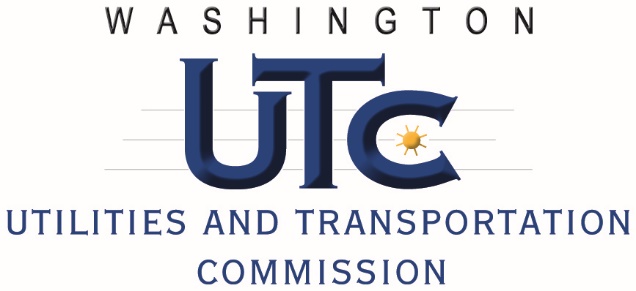 COMPETITIVE CLASSIFICATION OF TELECOMMUNICATIONSCOMPANIESThe UTC has a policy of providing equal access to its services. To request this document in alternate formats, please call 360-664-1133.Registering as a Telecommunications Company in Washington is as easy as 1-2-3:Complete this application formSubmit this form via the Records Center Web portal or e-mail to records@utc.wa.gov UTC will issue a registration certificate generally within 30 daysInclude the following:Yes Current Balance Sheet		 Latest Annual Report, if anyRegulatory Contact:Name:  Ceri OwenMailing Address:  20 Great Eastern Street, London, EC2A 3EH, UKPhone Number:  +44 (0)20 7863 5093					Fax Number:  44 (0)20 79471078E-mail:  ceri.owen@colt.netConsumer Questions and/or Complaint Contact:Name:  Gilles RimlingerTitle:  Manager, Customer ServicesPhone Number:  +1 877 803 7917						Fax Number:  N/AE-mail:  cse@colt.netEmergency Contact:Name:  Nico ColaioccoTitle:  Senior Manager, Service DeliveryPhone Number:  +1 732 754 4348						Fax Number:  N/AE-mail:  Nico.Colaiocco@colt.netTelecommunication services provided (check all that apply) :	Local Exchange Service (including resale)		Yes	Data ServicesYes	Long Distance Service					Prepaid Calling CardsYes	Operator Services						VoIP	Other, please specify in box below:  				Wireless  Telephone 360-664-1160 / Fax 360-586-1150TTY 360-586-8203 or 1-800-416-5289Website: www. utc.wa.govCompetitive Classification YesApplicant is subject to effective competition and requests waiver of regulatory requirements outlined in 480-121-063(1).Telecommunications Company InformationCompany Name:  Colt Technology Services LLCCompany Name:  Colt Technology Services LLCd/b/a:       d/b/a:       d/b/a:       Company Mailing Address: 141 W. Jackson Blvd., Suite 2808Company Mailing Address: 141 W. Jackson Blvd., Suite 2808Company Mailing Address: 141 W. Jackson Blvd., Suite 2808Company Mailing Address: 141 W. Jackson Blvd., Suite 2808Company Mailing Address: 141 W. Jackson Blvd., Suite 2808City/State/Zip: Chicago, IL 60604Web Site Address:  www.colt.netCity/State/Zip: Chicago, IL 60604Web Site Address:  www.colt.netCity/State/Zip: Chicago, IL 60604Web Site Address:  www.colt.netCity/State/Zip: Chicago, IL 60604Web Site Address:  www.colt.netCity/State/Zip: Chicago, IL 60604Web Site Address:  www.colt.netUnified Business Identification Number (UBI):  604 271 597(If you do not know your UBI number or need to request one contact the Business Licensing Services at 360-664-1400 or 1-800-451-7985)Questions regarding this application should be directed to:Unified Business Identification Number (UBI):  604 271 597(If you do not know your UBI number or need to request one contact the Business Licensing Services at 360-664-1400 or 1-800-451-7985)Questions regarding this application should be directed to:Unified Business Identification Number (UBI):  604 271 597(If you do not know your UBI number or need to request one contact the Business Licensing Services at 360-664-1400 or 1-800-451-7985)Questions regarding this application should be directed to:Unified Business Identification Number (UBI):  604 271 597(If you do not know your UBI number or need to request one contact the Business Licensing Services at 360-664-1400 or 1-800-451-7985)Questions regarding this application should be directed to:Unified Business Identification Number (UBI):  604 271 597(If you do not know your UBI number or need to request one contact the Business Licensing Services at 360-664-1400 or 1-800-451-7985)Questions regarding this application should be directed to:Name: Ceri OwenName: Ceri OwenName: Ceri OwenName: Ceri OwenName: Ceri OwenPhone Number: +44 (0)20 7863 5093Fax Number: 44 (0)20 79471078Fax Number: 44 (0)20 79471078E-mail: ceri.owen@colt.netE-mail: ceri.owen@colt.netMailing Address:  20 Great Eastern StreetMailing Address:  20 Great Eastern StreetMailing Address:  20 Great Eastern StreetMailing Address:  20 Great Eastern StreetMailing Address:  20 Great Eastern StreetCity/State/Zip:  London, EC2A 3EH, UKCity/State/Zip:  London, EC2A 3EH, UKCity/State/Zip:  London, EC2A 3EH, UKCity/State/Zip:  London, EC2A 3EH, UKCity/State/Zip:  London, EC2A 3EH, UKRegistered Agent (A Washington Agent is required if the company is located outside ):Registered Agent (A Washington Agent is required if the company is located outside ):Registered Agent (A Washington Agent is required if the company is located outside ):Registered Agent (A Washington Agent is required if the company is located outside ):Registered Agent (A Washington Agent is required if the company is located outside ):Name:  Corporation Service CompanyName:  Corporation Service CompanyName:  Corporation Service CompanyName:  Corporation Service CompanyName:  Corporation Service CompanyMailing Address: 2711 Centerville Road, Suite 400Mailing Address: 2711 Centerville Road, Suite 400Mailing Address: 2711 Centerville Road, Suite 400Mailing Address: 2711 Centerville Road, Suite 400Mailing Address: 2711 Centerville Road, Suite 400City/State/Zip: Wilmington, WashingtonPhone Number:  800 927-9801City/State/Zip: Wilmington, WashingtonPhone Number:  800 927-9801City/State/Zip: Wilmington, WashingtonPhone Number:  800 927-9801City/State/Zip: Wilmington, WashingtonPhone Number:  800 927-9801City/State/Zip: Wilmington, WashingtonPhone Number:  800 927-9801Name, address and title of each officer or director (attach additional pages if needed) Name, address and title of each officer or director (attach additional pages if needed) Name, address and title of each officer or director (attach additional pages if needed) Name, address and title of each officer or director (attach additional pages if needed) Name, address and title of each officer or director (attach additional pages if needed) NameAddressAddressAddressTitleMika YanoIzumi Garden Tower 27F 6-1 1-chome Roppongi, Minato - KuIzumi Garden Tower 27F 6-1 1-chome Roppongi, Minato - KuIzumi Garden Tower 27F 6-1 1-chome Roppongi, Minato - KuSecretaryPeter Kiddle Izumi Garden Tower 27F 6-1 1-chome Roppongi, Minato - Ku Izumi Garden Tower 27F 6-1 1-chome Roppongi, Minato - Ku Izumi Garden Tower 27F 6-1 1-chome Roppongi, Minato - Ku TreasurerTimothy HewittIzumi Garden Tower 27F 6-1 1-chome Roppongi, Minato - KuIzumi Garden Tower 27F 6-1 1-chome Roppongi, Minato - KuIzumi Garden Tower 27F 6-1 1-chome Roppongi, Minato - KuPresident 